	บันทึกข้อความ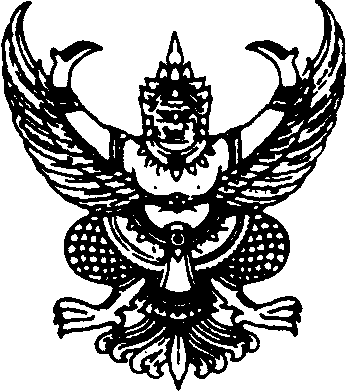 ส่วนราชการ                                                             โทร.                                      ที่  	วันที่           เรื่อง   ขอสำเนาประวัติ ก.พ. 7 หรือ ขอสำเนาคำสั่งเรียน	ผู้อำนวยการกลุ่มงานบริหารงานบุคคล สำนักงานเลขาธิการ ด้วยข้าพเจ้า...............................................................................................................................ปัจจุบันเป็น      ข้าราชการพลเรือนสามัญ      พนักงานราชการ      อื่นๆ .......................................................ตำแหน่ง/ระดับ.................................................................................................เลขที่ตำแหน่ง.............................. สังกัด(ตามคำสั่งรับโอน/สอบบรรจุ) กอง/ศูนย์/ ปปท.เขต….…………………………………………………………………….. ปัจจุบันปฏิบัติหน้าที่(ตามคำสั่งปฏิบัติหน้าที่) กอง/ศูนย์/ ปปท.เขต. ……………..….............................................. มีความประสงค์ 	1. ขอสำเนาประวัติ ก.พ. 7  (ฉบับอัพเดทล่าสุด)    		         	     จำนวน........ ฉบับ2. ขอสำเนาคำสั่ง(ระบุเรื่อง) ................................................................................จำนวน....... ฉบับเพื่อนำไปใช้ประโยชน์ในเรื่อง..........................................................................................................................................                      โดยประสงค์ให้       รับรองสำเนาถูกต้อง       ไม่รับรองสำเนาถูกต้อง เมื่อสำเนาประวัติ ก.พ. 7 หรือสำเนาคำสั่งต่างๆ ของข้าพเจ้าเรียบร้อยแล้ว ประสงค์       รับด้วยตนเอง        ส่งทางไปรษณีย์ EMS (ระบุที่อยู่)................................................................................................................................................................................................................................................................................................................................................................................................................................................................................................................................................................................................................................................................................................................................................................................................................      ทั้งนี้ข้าพเจ้าได้แนบเอกสารที่เกี่ยวข้อง (พร้อมรับรองสำเนาถูกต้อง) ดังนี้ สำเนาบัตรประจำตัวประชาชน/หรือบัตรข้าราชการ        จำนวน  ๑  ฉบับอื่นๆ .........................................................................        จำนวน ...... ฉบับจึงเรียนมาเพื่อโปรดพิจารณาดำเนินการต่อไป				     (ลงชื่อ).....................................................(ผู้ยื่นคำขอ)					  (......................................................)	    					ตำแหน่ง...........................................................................